Waves & Currents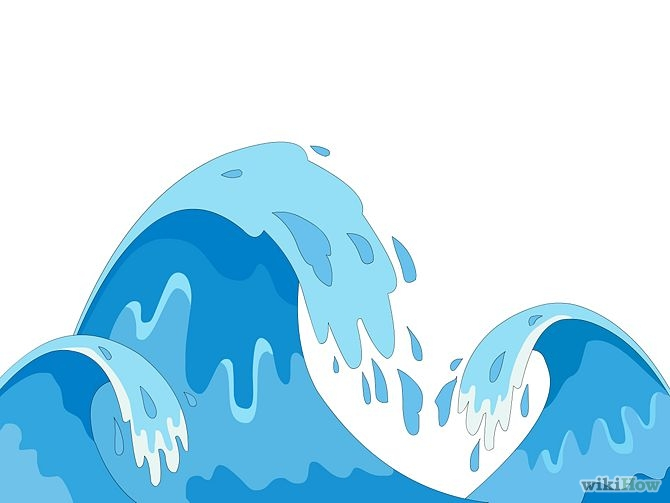 1. What are the distance between troughs and the distance between crests?2. How are sound waves produced?3. How do you find the frequency of a wave?4. What are the low points of a wave?5. What are the high points of a wave?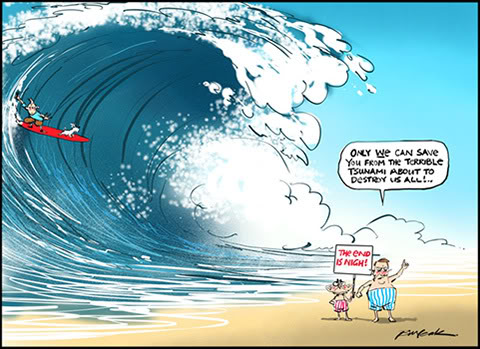 